LCA comparison of mtl.asm Box in a Box vs Ship in Own Container designed by FoamIndustries.comIntroductionThis report compares the "box in a box" style packaging to a SIOC package designed by Foam Industries. The existing package design is to put a guitar pedal into a bag, which is them placed into a small box, which is then placed in a larger shipping container with loose dunnage paper and bubble. Foam Industries designed a new package that is less expensive, better for the environment and delivers an un-paralleled un-boxing experience.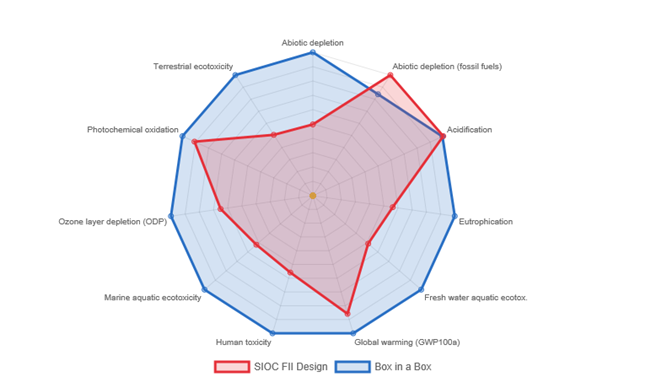 Relative ResultsThe following chart shows the relative indicator results of the respective project variants. For each indicator, the maximum result is set to 100% and the results of the other variants are displayed in relation to this result.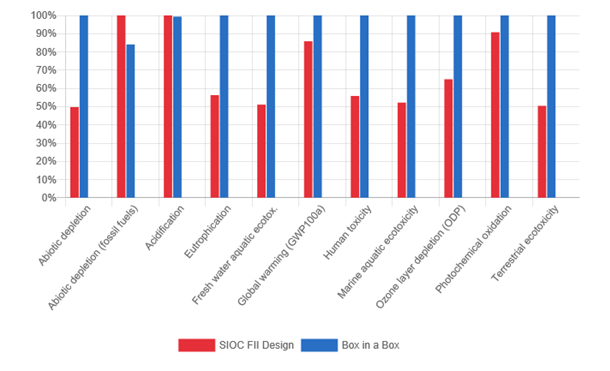 IndicatorSIOC FII DesignBox in a BoxUnitAbiotic depletion1.89212e-73.80634e-7kg Sb eqAbiotic depletion (fossil fuels)4.18175e+03.51681e+0MJAcidification8.98679e-48.92981e-4kg SO2 eqEutrophication2.83166e-45.03044e-4kg PO4--- eqFresh water aquatic ecotox.6.97154e-21.36521e-1kg 1,4-DB eqGlobal warming (GWP100a)2.26113e-12.63432e-1kg CO2 eqHuman toxicity5.42218e-29.71423e-2kg 1,4-DB eqMarine aquatic ecotoxicity3.12488e+25.98909e+2kg 1,4-DB eqOzone layer depletion (ODP)1.19458e-81.83814e-8kg CFC-11 eqPhotochemical oxidation4.70305e-55.18177e-5kg C2H4 eqTerrestrial ecotoxicity6.05243e-41.19938e-3kg 1,4-DB eq